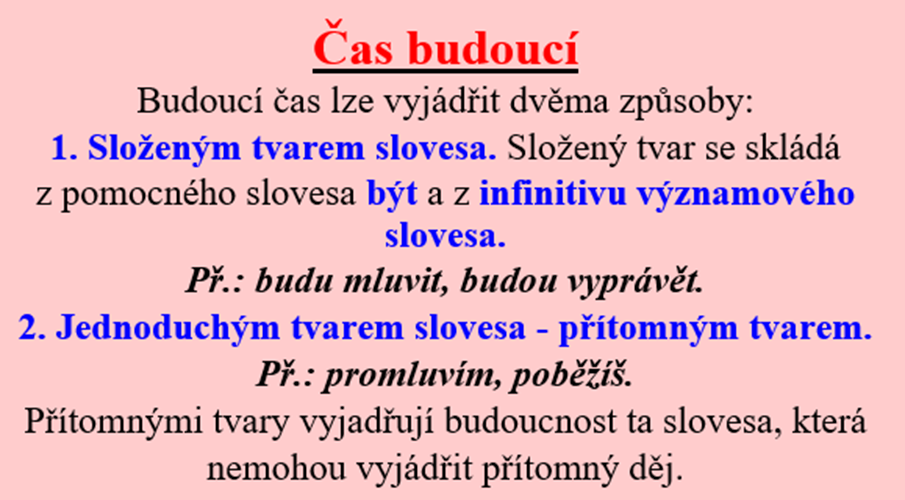 PŘEHLED ČASOVÁNÍ V ČASE BUDOUCÍMPŘEHLED ČASOVÁNÍ V ČASE BUDOUCÍMPŘEHLED ČASOVÁNÍ V ČASE BUDOUCÍMPŘEHLED ČASOVÁNÍ V ČASE BUDOUCÍMPŘEHLED ČASOVÁNÍ V ČASE BUDOUCÍMčísloosobasložené tvaryjednoduché tvarybýtjednotné1.budu čístpřečtubudujednotné2.budeš čístpřečtešbudešjednotné3.bude čístpřečtebudemnožné1.budeme čístpřečtemebudememnožné2.budete čístpřečtetebudetemnožné3.budou čístpřečtoubudou